ПРОГРАММАКОМПЛЕКСНОГО РАЗВИТИЯСОЦИАЛЬНОЙ ИНФРАСТРУКТУРЫ МУНИЦИПАЛЬНОГО ОБРАЗОВАНИЯ «КОТКИНСКИЙ СЕЛЬСОВЕТ» НЕНЕЦКОГО АВТОНОМНОГО ОКРУГАна период 2016 – 2021 годы с перспективой до 2030 года2016 годПАСПОРТПрограммы Комплексного развития социальной инфраструктуры муниципального образования «Коткинский сельсовет» Ненецкого автономного округа на 2016-2030 годыХАРАКТЕРИСТИКА СУЩЕСТВУЮЩЕГО СОСТОЯНИЯ СОЦИАЛЬНОЙ ИНФРАСТРУКТУРЫ Социальная инфраструктура – совокупность необходимых для нормальной жизнедеятельности населения материальных объектов (зданий, сооружений), различных инженерных сооружений, а также предприятий, учреждений и организаций, оказывающих социальные услуги населению, органов управления и кадров, деятельность которых направлена на удовлетворение общественных потребностей граждан соответственно установленным показателям качества жизни. Она охватывает систему образования и подготовки кадров, здравоохранение, культуру, физическую культуру и спорт и т.д. Уровень развития социальной сферы в сильной степени определяется общим состоянием экономики отдельных территориальных образований, инвестиционной и социальной политикой государственных структур и другими факторами. В числе последних важная роль принадлежит особенностям географического положения муниципального образования.Социальные нормативы должны модернизироваться соответственно возрастанию ресурсов и изменениям структуры и масштабов социальных потребностей населения. Оценка существующей организации системы обслуживания и размещения объектов социальной инфраструктуры проведена в соответствии со СНиП 2.07.01-89* «Градостроительство. Планировка и застройка городских и сельских поселений». Описание социально-экономического состояния муниципального образования «Коткинский сельсовет», сведения о градостроительной деятельности на территории муниципального образованияМуниципальное образование «Коткинский сельсовет» НАО расположено в южной части Ненецкого автономного округа. Распложено на левом берегу реки Сулы. Село Коткино развито с юго-запада на северо-восток вдоль протоки Няшинский. Общественный центр не выразительный, не имеет выраженной архитектурно-планировочной структуры, как и все село в целом.Административная черта: В 2006 году в соответствии с законом Ненецкого автономного округа от 24.02.2005 № 557-ОЗ «О статусе, административных центрах и границах муниципальных образований Ненецкого автономного округа» муниципальное образование «Коткинский сельсовет» НАО наделено статусом сельского поселения. Территория поселения входит в состав территории Ненецкого автономного округа. Данные изменения отражены в новой редакции Устава муниципального образования.На территории муниципального образования «Коткинский сельсовет» Ненецкого автономного округа расположен 1 населенный пункт - с. Коткино.Климат Село Коткино расположено в заполярной тундре, климат суровый с коротким прохладным летом, продолжительной морозной зимой, сильными холодными ветрами, большим снегопереносом.Зима длится семь месяцев и характеризуется устойчивой морозной погодой с частыми снегопадами и сильными метелями. Около двух месяцев наблюдается полярная ночь.Самый холодный месяц – февраль со среднемесячной температурой -17,8°С. Ежегодно температура воздуха в январе опускается до -47°С. Абсолютный минимум температуры -51°С.Летними месяцами считаются июль и август. Погода в этот период прохладная и пасмурная. В июле средняя температура +12,9°С. Ежегодно температура воздуха может подниматься до +20,9°С. Абсолютный максимум равен +34°С. Арктические вторжения холодного воздуха сопровождаются резким понижением температуры, иногда до отрицательных значений.Переходные периоды – весна и осень – короткие, с очень неустойчивой погодой. Весна характеризуется быстрым ростом величин солнечной радиации, осень – пасмурной дождливой погодой.Безморозный период длится в среднем 150 дней: с середины мая до первой половины октября, однако заморозки возможны в течение всего лета.Относительная влажность воздуха постоянно велика: 81-82% - зимой и 62-75% - летом. В среднем за год выпадает  осадков с максимумом летом – в начале осени (). Снежный покров держится с середины октября до конца мая, максимальная высота – .Ветровой режим характеризуется резкой сменой преобладающих ветров в течение года. Зимой преобладают южные и юго-западные ветры, летом – северные и северо-восточные. В среднем за год господствующими являются юго-западные ветры. Открытое пространство тундры обусловливает большие скорости ветра, особенно зимой. Наиболее часто сильные ветры наблюдаются зимой и весной (по 3-4 дня в месяц).Туманы образуются в течение всего года.Территория села Коткино относится к северной строительно – климатической зоне I Г. Расчетные температуры для проектирования отопления и вентиляции соответственно равны -41°С и -23°С. Продолжительность отопительного периода 285 дней.Рельеф участка в основном ровный, имеется небольшой уклон в сторону р. Сула. Восточная часть населенного пункта находится на заболоченной территории. Избыточная влажность в сочетании с равнинным рельефом, преобладанием слабоводопроницаемых грунтов определяет обилие поверхностных вод, и как следствие – образование болот. Почва и грунты песчаные и суглинистые пригодные для строительства.При строительстве на участке, где развита многолетняя мерзлота необходимо при инженерной подготовке площадки произвести предпостроечное оттаивание грунтов, убрав для этой цели насыпной слой.Анализ экономической ситуации На территории муниципального образования находятся следующие предприятия и организации:Сельскохозяйственный-производственный кооператив рыболовецкий колхоз «Сула» - на 1 января 1997 года насчитывалось 100 колхозников. Занимается рыбодобычей, разведением КРС и производством сельскохозяйственной продукции, выпечкой хлебобулочных и кондитерских изделий. Имеется свой магазин, в котором реализуется произведенная продукция, а также продуктовые и промышленные товары.Нижне-Печорское потребительское общество представлено хлебопекарней, производящей выпечку хлебобулочных изделий и магазином № 12, осуществляющим продажу продуктовых и промышленных товаров. Состав постоянных работников – 4 человека, сезонные работники котельной – 3 человека. Отделение ГУП «Ненецкая компания электросвязи», обеспечивающее просмотр 2-х телепрограмм, доступ к телефонной связи. Все обслуживание осуществляет один работник.Почтовое отделение № 724 с. Коткино – 1 работник.Метеостанция с. Коткино М-2 – 5 работников.ГБОУ НАО «Основная образовательная школа» с. Коткино, до декабря 2003 года Коткинская неполная средняя школа, штат – 24 работника;ГБДОУ НАО «Детский сад с. Коткино», до декабря 2003 года Коткинский детский сад, штат – 17 человек;ГБУК НАО «Культурный центр имени А.С. Савинковой», штат – 12 человек;Фельдшерско-акушерский пункт с. Коткино, штат – 5 человек. Ежегодно приезжают узкие специалисты.В настоящее время площадь производственных территорий, выделенных на плане современного использования, составляет .Дальнейшее развитие существующих производственных площадок будет подчинено требованиям охраны окружающей среды.Проектом предлагается:компактное размещение в юго-восточной части села складских помещений;обеспечение транспортных подъездов ко всем производственным площадкам;увеличение территории фермы: снос старых производственных объектов и строительство новых.Резервные территории для возможного нового развития производственных территорий генеральным планом предусматриваются на юге поселка. Территории для новых складов и баз различного назначения возможны за счет более эффективного использования существующих площадок. Сообщение летом осуществляется водным транспортом, зимой – автомобильным по зимникам, а в период межсезонья возможно только воздушное сообщение вертолетами.Демографическая ситуация и анализ численности населенияАнализ демографической ситуации является одной из важнейших составляющих оценки тенденций экономического роста территории. Возрастной, половой и национальный составы населения во многом определяют перспективы и проблемы рынка труда, а значит и производственный потенциал той или иной территории. Зная численность населения на определенный период, можно прогнозировать численность и структуру занятых, объемы жилой застройки и социально-бытовой сферы.Общая численность населения поселения за период времени с 2010 по 2015 гг. снизилось на 61 человек или на 16%.Согласно исходным данным о численности населения, на протяжении всего анализируемого периода наблюдается незначительный спад общей численности населения поселения.Прогнозирование численности населения поселения на период до 2030 г. было выполнено в составе проекта схемы территориального планирования Ненецкого автономного округа, результаты которых приведены в таблице 1.1.Прогноз численности населения осуществлялся с учетом динамики естественного прироста и сальдо миграции в период, предшествующий базовому году. Используемая модель прогнозирования численности населения по половозрастному составу предполагает деление населения по полу и возрасту с шагом в один год. Вместе с тем, исходные данные о половозрастной структуре населения отражают деление большей части численности населения на возрастные группы, каждая из которых может содержать людей, отличающихся друг от друга возрастом на 0-5 лет. В связи с этим, крупные возрастные группы разбиваются на однолетние в предположении, что внутри каждой пятилетней возрастной группы люди распределены по отдельным возрастам (однолетним возрастным группам) равномерно.Таблица 1.1Прогноз численности населения муниципального образования «Коткинский сельсовет» НАОВ течение последующих лет прогнозируется увеличение общей численности постоянного населения муниципального образования на 11% по отношению к исходному периоду времени.В соответствии с Положением о территориальном планировании муниципального образования «Коткинский сельсовет» предусматривается реконструкция улично-дорожной сети с обустройством твердого покрытия из ж/б плит, общей протяженностью 1500 метров.Принятые генеральным планом проектные решения необходимо применить в рабочем проектировании с учетом возможного уточнения параметров и характеристик проектируемого объекта транспортной инфраструктуры».Технико-экономические параметры существующих объектов социальной инфраструктуры поселения, сложившийся уровень обеспеченности населения поселения услугами объектов социальной инфраструтуры КультураСфера культуры муниципального образования «Коткинский сельсовет», наряду с образованием и здравоохранением, является одной из важных составляющих социальной инфраструктуры. Ее состояние - один из ярких показателей качества жизни населения.Учреждения культуры территории поселения представлены:Дом культуры ГБУК НАО «Культурный центр имени А. С. Савинковой» мощностью 150 мест в с. Коткино по ул. Школьная, 1А, площадь земельного участка 3269 м2.Одним из основных направлений работы является работа по организации досуга детей и подростков, это: проведение интеллектуальных игр, дней молодежи, уличных и настольных игр, различных спартакиад, соревнований по военно-прикладным видам спорта, Дни призывника, проведение единых социальных действий.Основные показатели функционирования учреждений культуры муниципального образования «Коткинский сельсовет»Таблица 1.4Число работников в культурной сфере 12 человек.В современных условиях успешное функционирование отрасли зависит от развития ее инфраструктуры, материально-технической базы. Сфера культуры отражает качество жизни и оказывает влияние на социально-экономические процессы. Программно-целевой метод позволит концентрировать финансовые ресурсы на стратегических направлениях социально-культурной политики сельского муниципального образования, определяет комплекс мероприятий, которые обеспечивают развитие творческого потенциала населения, способствуют сохранению и развитию традиций культуры, формируют досуг населения по различным направлениям.Государственная политика России на современном этапе направлена на решение проблем в области культуры исключительно силами органов местного самоуправления, поэтому местные власти становятся полностью ответственными за сохранение (это – первоочередная задача) существующей системы муниципальных учреждений культуры. Сокращение государственного участия в поддержке муниципальных образований отразилось и на финансировании учреждений культуры. Задача в культурно-досуговых учреждениях - вводить инновационные формы организации досуга населения и увеличить процент охвата населения.Проведение этих мероприятий позволит увеличить обеспеченность населения  муниципального образования культурно-досуговыми учреждениями и качеством услуг.Так как в настоящее время учреждения культуры пользуются слабой популярностью, для повышения культурного уровня населения муниципального образования «Коткинский сельсовет», на расчетную перспективу необходимо провести ряд мероприятий по стабилизации сферы культуры, предполагающие:использование имеющихся учреждений культуры многофункционально, создавая кружки и клубы по интересам, отвечающим требованиям сегодняшнего дня, а также расширение различных видов культурно-досуговых и просветительных услуг;совершенствование формы и методов работы с населением, особенно детьми, подростками и молодежью.Физическая культура и спортСеть физкультурно-спортивных объектов представляет собой систему, состоящую из трех основных подсистем: сооружения в местах приложения труда (в учреждениях, на фабриках, заводах и т.п.); сооружения в различных видах общественного обслуживания (в детских учреждениях, учебных заведениях, культурно-просветительских учреждениях, учреждениях отдыха и др.), сооружения так называемой сети общего пользования. Сеть объектов физкультурно-спортивной направленности в муниципальном образовании «Коткинский сельсовет» представлена спортивным Ледовым дворцом «Труд» с. Коткино:Ледовый дворец «Труд» с. Коткино, ул. Школьная, 25, площадью 894,5м2.Основные показатели функционирования физкультурно-оздоровительных объектов Муниципального образования «Коткинский сельсовет»Таблица 1.5Проблемы в области развития физкультуры и спорта: необходима разработка стратегии, стратегического плана и программы развития физической культуры и спорта. Всестороннее развитие человеческого потенциала предусматривает активную пропаганду и формирование здорового образа жизни. Целью муниципальной политики в этой сфере будет являться вовлечение населения в систематические занятия физической культурой, спортом и туризмом. Реализация этой цели потребует развития неформального взаимодействия органов местного самоуправления муниципального образования с общественными организациями и спонсорами в части привлечения внебюджетных финансовых ресурсов. Необходимы разработка и реализация новых подходов для расширения возможностей граждан для занятия спортом и туризмом, независимо от уровня их доходов.Развитие физической культуры и спорта невозможно без наличия соответствующей материально-технической базы и основной ее составляющей – физкультурно-спортивных сооружений, отвечающих требованиям и нормативам, обеспечивающих потребность всех слоев населения в различных видах физкультурно-оздоровительных и спортивных занятий. ОбразованиеОбразование является одним из ключевых подразделений сферы услуг любого  муниципального образования. Основными её составляющими являются детские дошкольные учреждения, дневные и вечерние общеобразовательные школы, система профессионального начального, среднего и высшего образования, система дополнительного образования детей. Система образования в муниципальном образовании «Коткинский сельсовет» представлена:ГБДОУ НАО «Детский сад с. Коткино» с. Коткино, ул. Школьная, 19.ГБОУ НАО «Основная школа с. Коткино» с. Коткино, ул. Школьная, 11. Согласно СанПиН 2.4.2.1178-02 «Гигиенические требования к условиям обучения в общеобразовательных учреждениях» в сельской местности размещение общеобразовательных учреждений должно предусматривать для обучающихся I ступени обучения радиус доступности не более 2 км пешком и не более 15 минут (в одну сторону) при транспортном обслуживании.В зоне обслуживания школы проживает 100% детей школьного возраста, в зоне обслуживания детского дошкольного учреждения проживает 100% детей дошкольного возраста.Основные показатели функционирования объектов образования муниципального образования «Коткинский сельсовет»Таблица 1.6Состояние сферы образованияТаблица 1.7Рост числа школьников к концу прогнозного периода определяется стабилизацией уровня рождаемости и соответственно ростом количества рожденных детей в течение расчетного срока. Сокращение приема в первые классы в муниципальном образовании «Коткинский сельсовет» начнется только с середины прогнозного периода, что станет результатом сокращения уровня рождаемости после рубежа 2022-2025 годов, когда в фертильный возраст войдут малочисленное поколение женщин, рожденных в кризисные 90-е годы. Тем не менее, к концу прогнозного периода их общее число по-прежнему будет превышать уровень 2016 года по всем сценариям развития, что уже заложено в возрастной структуре населения.В связи с этим значительно увеличится нагрузка на образовательное учреждение, что потребует реконструкции образовательных учреждений.Учреждения дополнительного образования.Система дополнительного образования детей объединяет в единый процесс воспитание, обучение и развитие личности ребенка. Сеть учреждений дополнительного образования детей муниципального образования «Коткинский сельсовет» в настоящее время отсутствует.На перспективу необходимо предусмотреть развитие учреждений дополнительного образования детей.ЗдравоохранениеНа территории муниципального образования «Коткинский сельсовет» действуют учреждения здравоохранения:Фельдшерско-акушерский пункт с. Коткино –с. Коткино ул. Центральная, 34. Площадь земельного участка 1084 м2. В здании ФАПа функционирует аптечный пункт. Численность работников здравоохранения – 5 человек. Ежегодно приезжают узкие специалисты.Основные показатели функционирования медицинских объектов муниципального образования «Коткинский сельсовет»Таблица 1.8Основными факторами, определяющими дальнейшее развитие здравоохранения в муниципальном образовании «Коткинский сельсовет», будут продолжающаяся перестройка системы, распространение новых технологий профилактики, диагностики и лечения заболеваний. Основными задачами обеспечения устойчивого развития здравоохранения муниципального образования «Коткинский сельсовет» на расчетную перспективу остаются: предоставление населению качественной и своевременной медицинской помощи;преодоление дефицита материальных и финансовых средств в сфере;повышение уровня укомплектованности медицинскими работниками всех уровней, повышение уровня квалификации медицинских работников;кратное снижение показателей смертности;снижение высокого уровня заболеваемости социально-обусловленными болезнями.Исходя из нормативных показателей, принятых в системе здравоохранения в настоящее время и прогнозной численности населения на расчетный период проектом генерального плана определены нормативные потребности в медицинском персонале, койко-местах и амбулаторно-поликлинических учреждениях по трем сценариям развития. В основу расчетов положены социальные нормативы системы здравоохранения, принятые в Российской Федерации: численность врачей на 1000 жителей – 4; численность среднего медицинского персонала на 1000 жителей – 12; количество койко-мест на 1000 жителей (больничных) – 14;мощность амбулаторно-поликлинических учреждений (посещений на 1000 жителей/смена) – 18.В процессе разработки прогноза принималось во внимание и то, что по мере снижения или увеличения реальной обращаемости населения в учреждения здравоохранения, приведенные нормативные показатели в средне- или дальнесрочной перспективе могут претерпеть существенные изменения. Специфика потери здоровья сельскими жителями определяется, прежде всего, условиями жизни и труда. В настоящее время система здравоохранения муниципального образования «Коткинский сельсовет», для существующей численности населения, достаточно развита. Также дальнейшее устойчивое развитие системы здравоохранения  муниципального образования предусматривает и привлечение в поселение молодых медицинских кадров, участковых врачей-терапевтов и врачей-педиатров, а также врачей общей практики в целях улучшения развития первичной медицинской помощи и обеспеченности населения медицинским персоналом.Прочие объекты инфраструктурыНа территории муниципального образования «Коткинский сельсовет» функционирует: Учреждения торговли и общественного питания Нижне-печорское потребительское общество – магазин №12, расположенный по адресу с. Коткино ул. Школьная, 1. Торговая площадь – 76,6 м2; ИП Хозяинова Т. Л. – магазин «Все для Вас», расположенный по адресу с. Коткино ул. Школьная, 2. Торговая площадь – 59,68 м2;ИП Голубев О. Б. – магазин «Светлана», расположенный по адресу с. Коткино ул. Школьная, 16а. Торговая площадь – 28 м2;СПК РК «Сула» - магазин «Сула», расположенный по адресу с. Коткино ул. Колхозная, 10. Торговая площадь – 29,6 м2. Организации и учреждения управления Муниципальное учреждение «Администрация муниципального образования «Коткинский сельсовет»» расположено по адресу: с. Коткино улица Школьная, д. 15.Учреждения кредитно-финансового назначения, объекты связи Почтовое отделение №724, расположенная по адресу с. Коткино. Объекты пожарной охраны н/с. Объекты религиозного значения н/с. Обеспеченность населения учреждениями социально-бытового назначения представлена в таблице 1.9.Обеспеченность населения учреждениями социально-бытового назначениятаблице 1.9Прогнозируемый спрос на услуги социальной инфраструктуры (в соответствии с прогнозом изменения численности и половозрастного состава населения) с учетом объема планируемого жилищного строительства в соответствии с выданными разрешениями на строительство и прогнозируемого выбытия из эксплуатации объектов социальной инфраструктурыРазмеры территорий для нового строительства (размещения жилищного фонда, общественных зданий и сооружений, отдельных коммунальных и промышленных объектов, не требующих устройства санитарно-защитных зон, для устройства путей внутрипоселенческого сообщения и мест общего пользования), определяются в соответствии с правилами и нормами проектирования, установленными в СНиП 2.07.01-89*.Согласно прогнозу демографического развития территории, численность населения к основному расчетному сроку достигнет 377 человек.Жилищный фондВ соответствии с проектными показателями: численностью постоянного населения на 2030 г. (377 человек) и уровнем средней жилищной обеспеченности (44,9 м2 на человека) - жилищный фонд муниципального образования на расчетный срок должен составить не менее 18,4 тыс. м2 общей площади, в том числе объем нового строительства – 3,4 тыс. м2Генеральным планом предусмотрено: упорядочение, структурирование и уплотнение сложившейся застройки; снос ветхих и недействующих домов и переселение жителей из жилищного фонда, непригодного для проживания;строительство жилищного фонда на территориях свободных от постройки.На конец расчетного срока (2030 г.) площадь жилых зон с. Коткино должна составить порядка 32 га (что на 2,8 га больше по отношению к существующему положению), в том числе: одноквартирные жилые дома, 1 эт. – 34% от общей площади жилищного фонда муниципального образования на конец расчетного срока; одноквартирные блокированные жилые дома, 2 эт. – 32%;двухквартирные жилые дома, 1 эт. – 13%;многоквартирные жилые дома, 3 эт. – 21%. Общий объем проектного жилищного фонда при средней жилищной обеспеченности 44,9 кв. м на человека составит порядка 18,4 тыс. кв. м. Объем жилищного строительства ориентировочно должен составить не менее 3,4 тыс. кв. м.Изменение объема жилищного фонда к концу расчетного срока по генеральному плану представлено ниже (Таблица 1.10). Изменение объема жилищного фонда к концу расчетного срокаТаблица 1.10Таким образом, генеральным планом на расчетный срок (2030 г.) предусмотрены следующие мероприятия в жилищной сфере муниципального образования «Коткинский сельсовет»: новое жилищное строительство проектируется в объеме не менее 3,4 тыс. кв. м; общий объем жилищного фонда к концу расчетного срока составит порядка 18,4 тыс. кв. м; средняя жилищная обеспеченность увеличится до 48 кв. м на человека.Развитие среды проживания населения муниципального образования «Коткинский сельсовет» создаст непосредственные условия для повышения качества жизни нынешнего и будущих поколений жителей. Перед органами местного самоуправления муниципального образования стоит задача развития социальной инфраструктуры, повышения эффективности и надежности функционирования жилищно-коммунального комплекса. Поселение не может развиваться без учета состояния и перспектив развития инженерных систем жизнеобеспечения, которые включают в себя такие составные части, как теплоснабжение, газоснабжение, электроснабжение и водоснабжение.Анализ состояния жилищной сферы показал, что существует ряд проблем, которые требуют мероприятий по их решению:- уровень обеспеченности жилищного фонда менее 100% такими показателями инженерной инфраструктуры, как водоотведение и теплоснабжение. Таким образом, для населенных пунктов необходимыми мероприятиями в жилищной сфере являются:- проведение реконструктивных мероприятий жилых кварталов и упорядочение селитебной территории.Перспектива развития территории муниципального образования «Коткинский сельсовет»Перспектива развития территории муниципального образования «Коткинский сельсовет» рассматривается до 2030 г.Документами территориального планирования  муниципального образования являются проект генерального плана муниципального образования «Коткинский сельсовет» – Положения о территориальном планировании, который, исходя из совокупности социальных, экономических, экологических и иных факторов, комплексно решает задачи обеспечения устойчивого развития  муниципального образования, развития его инженерной, транспортной и социальной инфраструктур, обеспечения учета интересов граждан и их объединений, интересов Российской Федерации,  и  муниципального образования.Территориальное планирование направлено на определение функционального назначения территории  муниципального образования исходя из совокупности социальных, экономических, экологических и иных факторов в целях:обеспечения устойчивого развития  муниципального образования;формирования благоприятной среды жизнедеятельности;сохранения объектов исторического и культурного наследия, уникальных природных объектов для настоящего и будущего поколений;развития и модернизации инженерной, транспортной и социальной инфраструктур;оптимизация использования земельных ресурсов межселенных территорий.Расчет объектов социальной сферы муниципального образования «Коткинский сельсовет» на расчетный срок (численность населения на расчетный срок 377 человек)Таблица 1.10Примечание: Потребность в амбулаторно-поликлинических учреждениях и стационарах определена в соответствии с Постановлением РФ №913 от 05.12.2008г. «О программе государственных гарантий оказания гражданам РФ бесплатной медицинской помощи»Оценка нормативно-правовой базы, необходимой для функционирования и развития социальной инфраструктуры муниципального образованияПрограмма комплексного развития социальной инфраструктуры муниципального образования «Коткинский сельсовет» Ненецкого автономного округа  разработана на основании и с учётом следующих правовых актов:Градостроительный кодекс Российской Федерации от 29 декабря 2004 года №190-ФЗ;Постановление Правительства Российской Федерации от 1 октября 2015 года № 1050 «Об утверждении требований к программам комплексного развития социальной инфраструктуры поселений, городских округов»;Стратегия социально-экономического развития  до 2020 года и на период до 2030 года;Программа социально-экономического развития муниципального образования Ненецкого автономного округа до 2030 года (актуализация в 2014 году);Генеральный план муниципального образования «Коткинский сельсовет» Ненецкого автономного округа  до 2030 года.Реализация мероприятий настоящей программы позволит обеспечить развитие социальной инфраструктуры муниципального образования «Коткинский сельсовет», повысить уровень жизни населения, сократить миграционный отток квалифицированных трудовых ресурсах.Программный метод, а именно разработка программы комплексного развития социальной инфраструктуры муниципального образования «Коткинский сельсовет» на 2016-2030 годы, требуется для утверждения перечня планируемых к строительству и нуждающихся в реконструкции и ремонте социальных объектов, расположенных на территории муниципального образования, а также для определения объема и порядка финансирования данных работ за счет дополнительных поступлений.ПЕРЕЧЕНЬ МЕРОПРИЯТИЙ (ИНВЕСТИЦИОННЫХ ПРОЕКТОВ) ПО ПРОЕКТИРОВАНИЮ, СТРОИТЕЛЬСТВУ И РЕКОНСТРУКЦИИ ОБЪЕКТОВ СОЦИАЛЬНОЙ ИНФРАСТРУКТУРЫ МУНИЦИПАЛЬНОГО ОБРАЗОВАНИЯ УЧИТЫВАЕТ ПЛАНИРУЕМЫЕ МЕРОПРИЯТИЯ ПО ПРОЕКТИРОВАНИЮ, СТРОИТЕЛЬСТВУ И РЕКОНСТРУКЦИИ ОБЪЕКТОВ СОЦИАЛЬНОЙ ИНФРАСТРУКТУРЫ ФЕДЕРАЛЬНОГО ЗНАЧЕНИЯ, РЕГИОНАЛЬНОГО ЗНАЧЕНИЯ, МЕСТНОГО ЗНАЧЕНИЯ МУНИЦИПАЛЬНЫХ РАЙОНОВ, А ТАКЖЕ МЕРОПРИЯТИЙ, РЕАЛИЗАЦИЯ КОТОРЫХ ПРЕДУСМОТРЕНА ПО ИНЫМ ОСНОВАНИЯМ ЗА СЧЕТ ВНЕБЮДЖЕТНЫХ ИСТОЧНИКОВПрогнозом на 2021 год и на период до 2030 года определены следующие приоритеты социально-экономического развития муниципального образования «Коткинский сельсовет» Ненецкого автономного округа :- повышение уровня жизни населения муниципального образования «Коткинский сельсовет», в т.ч. на основе развития социальной инфраструктуры;- улучшение состояния здоровья населения на основе доступной широким слоям населения медицинской помощи и повышения качества медицинских услуг;- развитие жилищной сферы в муниципальном образовании «Коткинский сельсовет»;- создание условий для гармоничного развития подрастающего поколения в муниципальном образовании «Коткинский сельсовет»;- сохранение культурного наследия.В рамках приоритетного направления «Развитие социальной инфраструктуры» определен перечень муниципальных целевых программ:Развитие объектов социальной инфраструктуры муниципального образования «Коткинский сельсовет» на период до 2030 года (образование, культура, спорт и физическая культура) Здоровье населения, развитие системы здравоохранения в муниципальном образовании «Коткинский сельсовет»Развитие системы социальной защиты и поддержки населения в муниципальном образовании «Коткинский сельсовет» на период до 2030 г.г.Цель мероприятий по развитию в рамках настоящего приоритетного направления: обеспечение широкого доступа всех социальных слоев населения к услугам объектов социальной сферы.Для достижения поставленной цели необходимо решить следующие задачи: 1. Создание условий для повышения качества и разнообразия муниципальных услуг, в том числе на базе объектов социальной сферы;2. Развитие профессионального образования и профессиональной подготовки в рамках каждого отраслевого направления (учащиеся, педагогические работники);3. Развитие материально-технической базы и модернизация работы учреждений в соответствии с современными требованиями предоставления услуг;4. Обеспечение равного доступа и возможности реализации творческого потенциала для всех социальных слоев населения;5. Информатизация отраслей социальной сферы.При переходе к новому образу современного населенного пункта особое внимание необходимо уделять повышению качества жизни человека. Одно из первостепенных мест в этой связи принадлежит созданию системы учреждений, обеспечивающих удовлетворение социальных, культурных, бытовых, духовных потребностей человека в соответствии с требованиями времени и развитием общества. Емкость объектов культурно-бытового назначения рассчитана в соответствии с действующими нормативами по укрупненным показателям, исходя из современного состояния сложившейся системы обслуживания населения и решения задачи наиболее полного удовлетворения потребностей жителей населенных пунктов в учреждениях различных видов обслуживания. Решения генерального плана муниципального образования в социальной сфере предполагают следующие мероприятия:- снос объектов по причине ветхости здания либо в соответствии с архитектурно-планировочными решениями;- реконструкцию объектов;- строительство новых объектов в соответствии с расчетной мощностью и взамен ликвидируемых объектов.Потребность населения (с учетом роста численности) в объектах социальной сферы приведена в таблице 1.10. ОбразованиеЦелью развития образования в муниципальном образовании «Коткинский сельсовет» является повышение доступности и уровня качественного образования, соответствующего требованиям инновационной экономики, современным потребностям каждого гражданина.В сфере образования муниципального образования «Коткинский сельсовет» на период до 2030 года можно выделить следующие приоритетные направления развития дошкольного, общего и дополнительного образования с учетом особенностей развития:- развитие муниципальной системы образования в соответствии с растущими потребностями населения; - обеспечение равенства в доступности качественного воспитания и образования и интеграция в российское и международное образовательное пространство;- повышение качества образования и образовательных услуг (обеспечение перехода школ на новые государственные образовательные стандарты, в том числе в доп. образовании); - обеспечение доступности качественного профильного общего образования (повышение привлекательности биотехнологического профиля в сфере образования); - формирование эффективной системы взаимодействия основного и дополнительного образования;- создание безопасной образовательной среды и условий организации образовательного процесса.Для реализации поставленных целей, согласно генерального плана, необходимо реализовать следующие мероприятия инвестиционного характера:Реконструкции подлежат некоторые объекты в сфере образования на территории муниципального образования «Коткинский сельсовет». КультураСтратегическая цель сферы культуры в муниципальном образовании «Коткинский сельсовет» – развитие творческого культурного потенциала населения, обеспечение широкого доступа всех социальных слоев к ценностям отечественной и мировой культуры.Для достижения этой цели поставлены следующие задачи:- создание условий для повышения качества и разнообразия услуг, предоставляемых в сфере культуры и искусства, - модернизация работы учреждений культуры;- обеспечение равного доступа к культурным благам и возможности реализации творческого потенциала в сфере культуры и искусства для всех социальных слоев населения;- информатизация отрасли;- создание позитивного культурного образа во внешней среде.Для достижения поставленных целевых ориентиров необходимо реализовать, согласно генплана, следующие наиболее важные мероприятия инвестиционного характера:Развития культурного сектора согласно современным тенденциям.СпортЦелью развития спорта в муниципальном образовании «Коткинский сельсовет» является создание условий, ориентирующих граждан на здоровый образ жизни, в том числе за систематические занятия физической культурой и спортом.В сфере физической культуры и спорта муниципального образования «Коткинский сельсовет» на период до 2030 года можно выделить следующие задачи:Создание условий для повышения качества и разнообразия услуг, предоставляемых в сфере физкультуры и спорта, в том числе на базе учреждений. Развитие массового спорта. Популяризация активного и здорового образа жизни. Физическое совершенствование, укрепление здоровья, профилактика асоциальных явлений в молодежной среде. Создание условий для выявления, развития и поддержки спортивно одаренных детей, подготовка спортивного резерва и поддержка взрослого спорта.Предоставление возможности физической реабилитации инвалидов и лиц с ограниченными возможностями здоровья с использованием методов адаптивной физической культуры.Развитие материально-технической базы спортивных объектов для полноценных занятий физической культурой и спортом в муниципальном образовании «Коткинский сельсовет».Для достижения поставленных целевых ориентиров, согласно генерального плана, необходимо реализовать мероприятия инвестиционного характера.ЗдравоохранениеОсновной целью развития здравоохранения в муниципальном образовании «Коткинский сельсовет» является сохранение и укрепление здоровья населения на основе формирования здорового образа жизни и обеспечения качества и доступности медицинской помощи населению. Для достижения этой цели поставлены следующие задачи:Внедрение передовых технологий лечения и достижений медицинской науки в практическое здравоохранение, содействие в получении лицензий на новые виды медицинской деятельности.Повышение качества оказываемых медицинских услуг муниципальными учреждениями и частными организациями.Создание условий для привлечения в учреждения здравоохранения молодых перспективных специалистов.Повышение квалификации и поддержка медицинских кадров муниципальных учреждений здравоохранения.Создание условий для формирования здорового образа жизни у населения.Для достижения поставленных целевых ориентиров, согласно генплана, необходимо реализовать мероприятия инвестиционного характера. Прочие объекты социальной инфраструктурыК строительству запланированы следующие объекты:предприятие общественного питания (кафе) на 25 мест; рынок торговой площадью 15 кв. м; гостиница на 5 мест.ОЦЕНКА ОБЪЕМОВ И ИСТОЧНИКОВ ФИНАНСИРОВАНИЯ МЕРОПРИЯТИЙ (ИНВЕСТИЦИОННЫХ ПРОЕКТОВ) ПО ПРОЕКТИРОВАНИЮ, СТРОИТЕЛЬСТВУ, РЕКОНСТРУКЦИИ ОБЪЕКТОВ СОЦИАЛЬНОЙ ИНФРАСТРУКТУРЫ МУНИЦИПАЛЬНОГО ОБРАЗОВАНИЯ ВКЛЮЧАЕТ УКРУПНЕННУЮ ОЦЕНКУ НЕОБХОДИМЫХ ИНВЕСТИЦИЙ С РАЗБИВКОЙ ПО ВИДАМ ОБЪЕКТОВ СОЦИАЛЬНОЙ ИНФРАСТРУКТУРЫ МУНИЦИПАЛЬНОГО ОБРАЗОВАНИЯ, ЦЕЛЯМИ И ЗАДАЧАМИ ПРОГРАММЫ, ИСТОЧНИКАМИ ФИНАНСИРОВАНИЯ, ВКЛЮЧАЯ СРЕДСТВА БЮДЖЕТОВ ВСЕХ УРОВНЕЙ И ВНЕБЮДЖЕТНЫХ СРЕДСТВОбщая программа инвестиционных проектов включает: программу инвестиционных проектов в образовании; программу инвестиционных проектов в культуре; программу инвестиционных проектов в здравоохранении; программу инвестиционных проектов в спорте; Общая программа инвестиционных проектов муниципального образования «Коткинский сельсовет» до 2030 года (тыс. руб.) представлена в таблице 3.1.Общая программа инвестиционных проектовТаблица 3.1Примечание: объем инвестиций необходимо уточнять по факту принятия решения о строительстве или реконструкции каждого объекта в индивидуальном порядке, кроме того объем средств будет уточняться после доведения лимитов бюджетных обязательств из бюджетов всех уровней на очередной финансовый год и плановый период.Перечень и количественные значения целевых показателей развития социальной инфраструктурыФункциональный механизм реализации Программы включает следующие элементы:- стратегическое планирование и прогнозирование (определение стратегических направлений, темпов, пропорций структурной политики развития хозяйственного комплекса  муниципального образования в целом, его важнейших отраслевых и межотраслевых комплексов), трансформированное в систему программных мероприятий (проектов) и плановых показателей их результативности;- переход к программно-целевому бюджетированию с выстраиванием процессов планирования бюджета Программы от стратегических целей через долгосрочные региональные и муниципальные целевые программы (далее – функциональные программы) до конкретных мероприятий, исполнения бюджета Программы в разрезе муниципальных функциональных программ, а также региональных функциональных программ, содержащих мероприятия, реализуемые на территории муниципального образования «Коткинский сельсовет»; мониторинга достижения поставленных в рамках каждой функциональной программы целей и реального влияния их на поставленные стратегические цели развития;- экономические рычаги воздействия, включающие финансово-кредитный механизм Программы, ее материально-техническое обеспечение и стимулирование выполнения программных мероприятий;- правовые рычаги влияния на экономическое развитие (совершенствование нормативной правовой базы и механизмов правового применения на федеральном, региональном и муниципальном уровне, включая в том числе предложения по мерам совершенствования налогового и технического регулирования, совокупность нормативных правовых документов федерального, окружного и муниципального уровня, способствующих деловой и инвестиционной активности, а также регулирующих отношения федеральных, краевых и муниципальных органов, заказчиков и исполнителей в процессе реализации мероприятий и проектов Программы);- организационная структура управления Программой (определение состава, функций и согласованности звеньев административно-хозяйственного управления), в том числе распределение полномочий и ответственности между участниками реализации Программы, необходимых и достаточных для достижения целей Программы;- регулярная оценка результативности и эффективности реализации Программы с возможностью корректировки действий участников реализации.Финансирование Программы предусматривается за счет:- средств федерального бюджета (в том числе иных межбюджетных трансфертов на реализацию мероприятий по развитию и поддержке социальной, инженерной и инновационной инфраструктуры муниципального образования «Коткинский сельсовет» в порядке, определенном постановлением Правительства Российской Федерации от 22 декабря 2007 г. № 917 «Об утверждении Правил предоставления межбюджетных трансфертов из федерального бюджета для осуществления мероприятий по развитию и поддержке социальной, инженерной и инновационной инфраструктуры Российской Федерации»; трансфертов, предусмотренных на реализацию мероприятий Программы развития инновационных кластеров, которые реализуются на территории муниципального образования «Коткинский сельсовет», а также мероприятий других федеральных программ, в случае, если они реализуются на территории муниципального образования «Коткинский сельсовет»);- средств  (в том числе в виде субсидий на реализацию мероприятий по развитию и поддержке социальной, инженерной и инновационной инфраструктуры муниципального образования «Коткинский сельсовет»;- средств муниципального бюджета;- собственных источников финансирования участников Программы (исполнителей мероприятий и проектов);- других внебюджетных источников финансирования.Перечень целевых показателей, используемых для оценки результативности и эффективности Программы (контрольные показатели реализации Программы):Образование1) объем услуг системы образования в ценах соответствующего года (млн. руб.);2) количество резервных мест в учреждениях общего образования (единиц);3) доля детей в возрасте от одного года до шести лет, состоящих на учете для определения в муниципальные дошкольные образовательные учреждения, в общей численности детей в возрасте от одного года до шести лет (%);4) доля детей, охваченных муниципальными программами дополнительного образования и воспитания, в общей численности граждан до 18 лет (%);5) число персональных компьютеров на 100 учащихся общеобразовательных школ (единиц);6) доля выпускников муниципальных общеобразовательных учреждений, сдавших единый государственный экзамен по русскому языку и математике, в общей численности выпускников муниципальных общеобразовательных учреждений, сдававших единый государственный экзамен по данным предметам (%);Здравоохранение7) коэффициент младенческой смертности (число детей, умерших в возрасте до 1 года, на 1 000 родившихся детей) (единиц);Культура8) количество объектов памятников истории и культуры (единиц);9) объем услуг муниципальных учреждений культуры в ценах соответствующего года (млн. руб.);Физкультура и спорт10) объем услуг муниципальных учреждений физической культуры и спорта в ценах соответствующего года (млн. руб.);Социальная защита11) объем ассигнований на публичные обязательства, установленный органами местного самоуправления, в ценах соответствующего года, (млн. руб.).Показатели развития социальной инфраструктуры в разрезе населенных пунктов муниципального образования «Коткинский сельсовет»Показатели развития социальной инфраструктуры с. КоткиноТаблица 3.3ОЦЕНКА ЭФФЕКТИВНОСТИ МЕРОПРИЯТИЙ (ИНВЕСТИЦИОННЫХ ПРОЕКТОВ) ПО ПРОЕКТИРОВАНИЮ, СТРОИТЕЛЬСТВУ, РЕКОНСТРУКЦИИ ОБЪЕКТОВ СОЦИАЛЬНОЙ ИНФРАСТРУКТУРЫ МУНИЦИПАЛЬНОГО ОБРАЗОВАНИЯ ВКЛЮЧАЕТ ОЦЕНКУ СОЦИАЛЬНО-ЭКОНОМИЧЕСКОЙ ЭФФЕКТИВНОСТИ И СООТВЕТСТВИЯ НОРМАТИВАМ ГРАДОСТРОИТЕЛЬНОГО ПРОЕКТИРОВАНИЯ МУНИЦИПАЛЬНОГО ОБРАЗОВАНИЯ, В ТОМ ЧИСЛЕ С РАЗБИВКОЙ ПО ВИДАМ ОБЪЕКТОВ СОЦИАЛЬНОЙ ИНФРАСТРУКТУРЫ МУНИЦИПАЛЬНОГО ОБРАЗОВАНИЯ, ЦЕЛЯМ И ЗАДАЧАМ ПРОГРАММЫРеализация программных мероприятий в соответствии с намеченными целями и задачами обеспечит достижение численности населения муниципального образования «Коткинский сельсовет» к 2030 году - 377 человек. Успешная реализации демографической политики на территории муниципального образования будет способствовать росту продолжительности жизни населения и снижению уровня смертности населения. Оценка эффективности ПрограммыОценка результативности и эффективности программы осуществляется по следующим направлениям:- оценка степени достижения запланированных результатов, выраженных целевыми контрольными показателями по стратегическому направлению (для этого фактически достигнутые значения показателей сопоставляются с их плановыми значениями);- оценка степени выполнения запланированных мероприятий в установленные сроки (выявления степени исполнения плана по реализации программы (подпрограммы) проводится сравнение фактических сроков реализации мероприятий плана с запланированными, а также сравнение фактически полученных результатов с ожидаемыми);- оценка степени достижения целевых индикаторов и контрольных показателей по каждому из приоритетных направлений развития в корреспонденции с объемом фактически произведенных затрат на реализацию мероприятий (для выявления степени достижения запланированного уровня затрат фактически произведенные затраты на реализацию программы (подпрограммы) в отчетном году сопоставляются с их плановыми значениями);- оценка эффективности предоставления государственной и муниципальной поддержки с точки зрения реализации государственной политики и достижения поставленных целей (осуществляется Министерством образования и науки Российской Федерации в установленном Правительством Российской Федерации порядке, высшими органами управления в установленном ими порядке, а также органами местного самоуправления муниципального образования «Коткинский сельсовет»).При оценке результативности используются контрольные целевые показатели, обеспечивающие измеримость поставленных целей и задач, при их выборе учитывается взаимосвязь поставленных стратегических целей и задач с целями и задачами, количественными целевыми показателями по каждому приоритетному направлению социально-экономического развития.В качестве основных индикаторов изменения социально-экономического положения  муниципального образования в результате реализации программных мероприятий, количественно характеризующих ход ее реализации по каждому приоритетному направлению развития, приняты показатели, установленные; Указом Президента Российской Федерации от 28 апреля 2008 г. № 607 «Об оценке эффективности деятельности органов местного самоуправления городских округов и муниципальных районов», Распоряжением Правительства РФ от 11 сентября 2008 г. № 1313-р о реализации Указа; Рекомендации по разработке программы развития социальной инфраструктуры.Основные прогнозные показатели развития социальной инфраструктуры муниципального образования «Коткинский сельсовет» на период 2016-2030 годов приведены в таблице 4.1.Прогнозные показатели село КоткиноТаблица 4.1ПРЕДЛОЖЕНИЯ ПО СОВЕРШЕНСТВОВАНИЮ НОРМАТИВНО-ПРАВОВОГО И ИНФОРМАЦИОННОГО ОБЕСПЕЧЕНИЯ ДЕЯТЕЛЬНОСТИ В СФЕРЕ ПРОЕКТИРОВАНИЯ, СТРОИТЕЛЬСТВА, РЕКОНСТРУКЦИИ ОБЪЕКТОВ СОЦИАЛЬНОЙ ИНФРАСТРУКТУРЫ МУНИЦИПАЛЬНОГО ОБРАЗОВАНИЯ РАЗРАБАТЫВАЮТСЯ В ЦЕЛЯХ ОБЕСПЕЧЕНИЯ ВОЗМОЖНОСТИ РЕАЛИЗАЦИИ ПРЕДЛАГАЕМЫХ В СОСТАВЕ ПРОГРАММЫ МЕРОПРИЯТИЙ (ИНВЕСТИЦИОННЫХ ПРОЕКТОВ)Реализация Программы осуществляется через систему программных мероприятий разрабатываемых муниципальных программ муниципального образования «Коткинский сельсовет», а также с учетом федеральных проектов и программ, государственных программ  и муниципальных программ муниципального образования Ненецкий автономный округ, реализуемых на территории муниципального образования.Целесообразно принятие муниципальных программ либо внесение изменений в существующие муниципальные программы, устанавливающие перечни мероприятий по проектированию, строительству, реконструкции объектов социальной инфраструктуры местного значения муниципального образования «Коткинский сельсовет». Данные программы должны обеспечивать сбалансированное перспективное развитие социальной инфраструктуры муниципального образования в соответствии с потребностями в строительстве объектов социальной инфраструктуры местного значения, установленными программой комплексного развития социальной инфраструктуры муниципального образования «Коткинский сельсовет».В соответствии с изложенной в Программе политикой администрация муниципального образования «Коткинский сельсовет» должна разрабатывать муниципальные программы, конкретизировать мероприятия, способствующие достижению стратегических целей и решению поставленных Программой задач.Программа комплексного развития социальной инфраструктуры муниципального образования «Коткинский сельсовет» Ненецкого автономного округа  на период 2016 – 2021 годы с перспективой до 2030 годаРазработчик: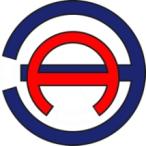 Общество с ограниченной ответственностью «ЭНЕРГОАУДИТ»Юридический/фактический адрес: 160011, г. Вологда, ул. Герцена, д. 56, оф. 202 тел/факс: 8 (8172) 75-60-06, 733-874, 730-800 адрес электронной почты: energoaudit35@list.ruСвидетельство саморегулируемой организации № СРО № 3525255903-25022013-Э0183Заказчик: Администрация муниципального образования «Коткинский сельсовет»Юридический адрес: 166724, Ненецкий автономный округ, село Коткино, ул. Школьная, д. 15Наименование ПрограммыПрограмма комплексного развития социальной инфраструктуры муниципального образования «Коткинский сельсовет» Ненецкого автономного округа  на период 2016-2021 годы с перспективой до 2030 годаОснование для разработки Программы- В соответствии с Федеральным законом от 30.12. 2012г. № 289-ФЗ «О внесении изменений в Градостроительный кодекс Российской Федерации и отдельные законодательные акты Российской Федерации»;- В соответствии с Распоряжением от 19.10.1999 г. №1683-р «Методика определения нормативной потребности субъектов РФ в объектах социальной инфраструктуры»;- В соответствии с СП 42.13330.2011 «Градостроительство. Планировка и застройка городских и сельских поселений».- Постановления Правительства Российской Федерации от 1.10.2015г. №1050 «Об утверждении требований к программам комплексного развития социальной инфраструктуры поселений, городских округов».Заказчик ПрограммыАдминистрация МО «Коткинский сельсовет».Юридический и почтовый адрес: 166724, Ненецкий автономный округ, село Коткино, ул. Школьная, д. 15Разработчик ПрограммыОбщество с ограниченной ответственностью «ЭнергоАудит»Юридический и почтовый адрес: 160011, г. Вологда, ул. Герцена, д.56, оф.202.Цели и задачи программыЦель: Повышение качества жизни населения, его занятости и самозанятости, экономических, социальных и культурных возможностей. Обеспечение развития социальной инфраструктуры муниципального образования «Коткинский сельсовет» для закрепления населения, повышения уровня его жизни.Задачи: 1. Развитие социальной инфраструктуры муниципального образования и района путем формирования благоприятного социального климата для обеспечения эффективной трудовой деятельности, повышения уровня жизни населения, сокращения миграционного оттока в муниципальном образовании «Коткинский сельсовет»;2. Повышение качества оказания медицинской помощи за счет оснащения учреждений здравоохранения современным диагностическим оборудованием, строительства новых корпусов для специализированных учреждений здравоохранения;3. Привлечение широких масс населения к занятиям спортом и культивирование здорового образа жизни за счет строительства, реконструкции и ремонта спортивных сооружений;4. Развитие системы среднего профессионального, дополнительного и дошкольного образования, ликвидация сложившегося дефицита мест в детских дошкольных учреждениях за счет строительства, реконструкции и ремонта образовательных и детских дошкольных учреждений;5. Улучшение условий проживания населения за счет строительства, реконструкции и ремонта объектов транспортной инфраструктуры, жилого фонда, жилищно-коммунального хозяйства, мест массового отдыха и рекреации.Целевые показатели (индикаторы) обеспеченности населения объектами социальной инфраструктурыИндикаторами, характеризующими успешность реализации Программы, станут:- показатели степени готовности объектов, ввод которых предусмотрен программными мероприятиями в соответствии с графиком выполнения работ;- показатели ежегодного сокращения миграционного оттока населения;- создание условий для занятий спортом;- сокращение дефицита мест в детских дошкольных учреждениях;- развитие социальной инфраструктуры.Укрупненные описание запланированных мероприятий (инвестиционных проектов) по проектированию, строительству, реконструкции объектов социальной инфраструктуры1. Проектирование и строительство помещений дошкольного образования;2. Проектирование и строительство помещений для физкультурных занятий и тренировок;3. Проектирование и строительство учреждений дополнительного образования;4. Проектирование и строительство объектов смешанного назначения (кафе, баня, гостиница);5. Развитие существующих объектов здравоохранения.Сроки и этапы реализации ПрограммыСрок реализации Программы – 2016-2030 годы. Этапы осуществления Программы: первый этап – с 2016 года по 2021 год; второй этап – с 2022 года по 2030 год. Объемы и источники финансированияПрогнозный общий объем финансирования Программы на период 2016-2030 годов составляет 237750 тыс. руб., в том числе по структурам:Образование – 70150 тыс. руб.;здравоохранение – 2000 тыс. руб.;культура – 600 тыс. руб.;спорт 15 000 тыс. руб;объекты иного назначения – 150000 тыс. руб.Программа финансируется из местного, окружного и федерального бюджетов, инвестиционных ресурсов банков, предприятий, организаций, предпринимателей, средств гражданФинансирование входящих в Программу мероприятий осуществляется за счет средств окружного бюджета, бюджета муниципального образования Ненецкий автономный округ, бюджета муниципального образования «Коткинский сельсовет».Ожидаемые результаты реализации ПрограммыВвод в эксплуатацию предусмотренных Программой объектов социальной инфраструктуры  муниципального образования и округа.Повышение уровня жизни и закрепление населения, обеспечение предприятий квалифицированными трудовыми ресурсами.Обеспеченность района и  муниципального образования детскими дошкольными учреждениями. Создание условий для занятия спортом всем жителям муниципального образования.Определение затрат на реализацию мероприятий программы, эффекты, возникающие в результате реализации мероприятий программы и источники инвестиций для реализации мероприятий программы.Возрастные группыФактПрогнозПрогнозВозрастные группыначало 2015г.2020г.2030г.Общая численность населения, чел.334348377№ п/пНаименованиеЕд. измеренияФактическая мощность объектаЗагрузка объектаНормативное значение Фактическая обеспеченность%Излишек (+), дефицит (-).Примечание (степень износа, статус, год ввода и прочее)1ГБУК НАО «Культурный центр имени А. С. Савинковой»посетит. место15071150 мест на 1 тыс. чел при численности свыше 1 и до 3 тыс. чел для сельских населенных пунктов47+79 н/с№ п/пНаименованиеЕд. измеренияФактическая мощность объектаЗагрузка объектаНормативное значение Фактическая обеспеченность, %Примечание (степень износа, статус, год ввода и прочее)1Ледовый дворец «Труд»кв. м площади пола894,5-540 кв. м площади пола в населенных пунктах с числом жителей от 2 до 5 тыс. чел.100н/д№ п/пНаименованиеЕд. измеренияФактическая мощность объектаЗагрузка объекта Нормативное значение Фактическая обеспеченность, %Излишек (+),Дефицит (-) Излишек (+),Дефицит (-) Площадь земельного участкаДетские дошкольные учреждения:Детские дошкольные учреждения:Детские дошкольные учреждения:Детские дошкольные учреждения:Детские дошкольные учреждения:Детские дошкольные учреждения:Детские дошкольные учреждения:Детские дошкольные учреждения:Детские дошкольные учреждения:Детские дошкольные учреждения:1ГБДОУ НАО «Детский сад с. Коткино»место5025100% охват детей дошкольного возраста50%+2537833783Общеобразовательные школы:Общеобразовательные школы:Общеобразовательные школы:Общеобразовательные школы:Общеобразовательные школы:Общеобразовательные школы:Общеобразовательные школы:Общеобразовательные школы:Общеобразовательные школы:Общеобразовательные школы:1ГБОУ НАО «Основная школа с. Коткино»учащиеся19242100% охват детей школьного возраста21%+150+1506262Наименование 2016 гГБДОУ НАО «Детский сад с. Коткино»ГБДОУ НАО «Детский сад с. Коткино»кол-во детей25кол-во педагогических работников17ГБОУ НАО «Основная школа с. Коткино»ГБОУ НАО «Основная школа с. Коткино»кол-во учащихся42кол-во детей 1-4 классы22кол-во детей 5-9 классы20кол-во педагогических работников24№ п/пНаименованиеЕд. измеренияФактическая мощность объектаЗагрузка объектаНормативное значениеФактическая обеспеченность, %Излишек (+), дефицит (-)площадь зем. участка1ФАПпосещенний в смену5015-3065 посещений на 1000 чел.100+201084№ п/пНаименованиеЕдиницы измеренияМощностьМощностьЗагрузка объекта, %НормативТреб. мощностьОбеспеченность, %И (+)/ Д(-)№ п/пНаименованиеЕдиницы измеренияпроект.факт.Загрузка объекта, %НормативТреб. мощностьОбеспеченность, %И (+)/ Д(-)1Учреждения образованияУчреждения образованияУчреждения образованияУчреждения образованияУчреждения образованияУчреждения образованияУчреждения образованияУчреждения образованияУчреждения образования1.1Детские дошкольные учрежденияместо502550%100% детей дошкольного возраста51101+11.2Школьные учрежденияучащиеся1924221%100% детей школьного возраста97197+951.3Внешкольные учрежденияместо00-10% общего числа школьников100-102Учреждения здравоохранения, социального обеспеченияУчреждения здравоохранения, социального обеспеченияУчреждения здравоохранения, социального обеспеченияУчреждения здравоохранения, социального обеспеченияУчреждения здравоохранения, социального обеспеченияУчреждения здравоохранения, социального обеспеченияУчреждения здравоохранения, социального обеспеченияУчреждения здравоохранения, социального обеспеченияУчреждения здравоохранения, социального обеспечения2.1Поликлиники, амбулатории, стационары  ФАПпосещ. в смену3015-206665 посещений на 1000 чел.31101+12.2Выдвижные пункты скорой медицинской помощиавтомобиль на 5 тыс. чел.0001 1002.3Молочные кухнипорция в сутки на ребенка до года0004400-402.4Раздаточные пункты молочных кухоньм2 общей площади на ребенка до года000,00,330-33Спортивные и физкультурно-оздоровительные сооруженияСпортивные и физкультурно-оздоровительные сооруженияСпортивные и физкультурно-оздоровительные сооруженияСпортивные и физкультурно-оздоровительные сооруженияСпортивные и физкультурно-оздоровительные сооруженияСпортивные и физкультурно-оздоровительные сооруженияСпортивные и физкультурно-оздоровительные сооруженияСпортивные и физкультурно-оздоровительные сооруженияСпортивные и физкультурно-оздоровительные сооружения3.1Спортивные залым2 общей площади пола894,5894,5100540 кв. м. 540165+354,43.2Спортивная площадкам2 общей площади пола0002000 кв. м.20000-20004Учреждения культуры и искусстваУчреждения культуры и искусстваУчреждения культуры и искусстваУчреждения культуры и искусстваУчреждения культуры и искусстваУчреждения культуры и искусстваУчреждения культуры и искусстваУчреждения культуры и искусстваУчреждения культуры и искусства4.1Клубыпосет. место150150100150 мест на 1 тыс. чел15010004.2Сельские массовые библиотекитыс.ед. экз.0005 тыс.50-55Предприятия торговлиПредприятия торговлиПредприятия торговлиПредприятия торговлиПредприятия торговлиПредприятия торговлиПредприятия торговлиПредприятия торговлиПредприятия торговли5.1Магазиным2 торговой площади на 1 тыс.чел.193,88193,8810030030064,5-106,126Предприятия общественного питанияПредприятия общественного питанияПредприятия общественного питанияПредприятия общественного питанияПредприятия общественного питанияПредприятия общественного питанияПредприятия общественного питанияПредприятия общественного питанияПредприятия общественного питания6.1Предприятия общественного питаниямест на 1 тыс. чел.00040210-217Предприятия бытового и коммунального обслуживанияПредприятия бытового и коммунального обслуживанияПредприятия бытового и коммунального обслуживанияПредприятия бытового и коммунального обслуживанияПредприятия бытового и коммунального обслуживанияПредприятия бытового и коммунального обслуживанияПредприятия бытового и коммунального обслуживанияПредприятия бытового и коммунального обслуживанияПредприятия бытового и коммунального обслуживания7.1Предприятия бытового обслуживаниярабочих мест на 1 тыс. чел.000740-47.2Прачечныекг белья в смену на 1 тыс.чел.00060310-317.3Химчисткикг вещей в смену на 1 тыс.чел0003,51,80-27.4Банимест на 1 тыс.чел.000740-48Кредитно-финансовые учрежденияКредитно-финансовые учрежденияКредитно-финансовые учрежденияКредитно-финансовые учрежденияКредитно-финансовые учрежденияКредитно-финансовые учрежденияКредитно-финансовые учрежденияКредитно-финансовые учрежденияКредитно-финансовые учреждения8.1Отделения и филиалы сбербанкаоперационных мест на 1-2 тыс.чел.000110-19Отделения связиОтделения связиОтделения связиОтделения связиОтделения связиОтделения связиОтделения связиОтделения связиОтделения связи9.1Отделения связиобъект11100По нормам и правилам министерств связи РФ1100010Учреждения управленияУчреждения управленияУчреждения управленияУчреждения управленияУчреждения управленияУчреждения управленияУчреждения управленияУчреждения управленияУчреждения управления10.1Организации и учреждения управленияобъект11100По заданию на проектирование-11Учреждения жилищно-коммунального хозяйстваУчреждения жилищно-коммунального хозяйстваУчреждения жилищно-коммунального хозяйстваУчреждения жилищно-коммунального хозяйстваУчреждения жилищно-коммунального хозяйстваУчреждения жилищно-коммунального хозяйстваУчреждения жилищно-коммунального хозяйстваУчреждения жилищно-коммунального хозяйстваУчреждения жилищно-коммунального хозяйства11.1ЖЭОобъект000110-111.2Гостиницымест на 1 тыс.чел000640-411.3Пожарное депоавтомобиль0002250-211.4Кладбище традиционного захороненияга на  1 тыс. чел.н/сн/с-0,240,1--0,1Статус жилищного фондаОбъем жилищного фонда, тыс. кв. мОбъем жилищного фонда, тыс. кв. мСтатус жилищного фондаСуществующее положение (2016 г.)Расчетный срок (2030 г.)Общий объем жилищного фонда1518,4Действующий жилищный фонд1216,3Сносимый жилищный фонд32,1Сохраняемый действующий жилищный фонд1216,3Проектируемый жилищный фонд3,40№ ппНаименованиеЕдиница измеренияРегиональные нормативы градостроительного проектирования , утвержденные постановлением Администрации  от 10.01.08 № 4-А Норма-тивная потреб-ностьВ том числе:В том числе:№ ппНаименованиеЕдиница измеренияРегиональные нормативы градостроительного проектирования , утвержденные постановлением Администрации  от 10.01.08 № 4-А Норма-тивная потреб-ностьСохра-няемаятребуется запроектироватьУчреждения образованияУчреждения образованияУчреждения образованияУчреждения образованияУчреждения образованияУчреждения образованияУчреждения образования1Дошкольные образовательные учреждения1 месторасчет по демографии с учетом уровня обеспеченности детей дошкольными учреждениями для ориентировочных расчетов 85% детей дошкольного возраста.515012Общеобразовательные школы 1 местоохват 100% детей неполным средним образованием (1-9 кл.) и 75% детей средним образованием (10-11 кл.) при обучении в одну смену)9719203Внешкольные учреждения1 местоохват 80% общего числа школьников10-10Учреждения здравоохраненияУчреждения здравоохраненияУчреждения здравоохраненияУчреждения здравоохраненияУчреждения здравоохраненияУчреждения здравоохраненияУчреждения здравоохранения4Стационарные больницы для взрослых,1 койка78,6 коек на 10 тыс. чел.3-35Амбулаторно-поликлиническая сеть без стационаров, для постоянного населения1посещение в смену175,3 посещений в смену на 10 тыс. чел.31-316Аптеки1 объект1 объект на 6 тыс. для сельских населенных пунктов1107Станции скорой медицинской помощи, 1 автомобиль1 на 5 тыс. чел.1-1Учреждения культуры и искусстваУчреждения культуры и искусстваУчреждения культуры и искусстваУчреждения культуры и искусстваУчреждения культуры и искусстваУчреждения культуры и искусстваУчреждения культуры и искусства8Сельские библиотекитыс. ед. хранения4,5 на 1 тыс. чел.5-58Сельские библиотекимест1 объект для сельских населенных пунктов с численностью населения до 3 тыс. человек1-19Дом культуры1 место150 посетительских мест на 1 тыс. чел. при численности свыше 1 и до 3 тыс. чел для сельских населенных пунктов1501500Спортивные сооруженияСпортивные сооруженияСпортивные сооруженияСпортивные сооруженияСпортивные сооруженияСпортивные сооруженияСпортивные сооружения10плоскостные сооружениякв. м.1950 на 1 тыс. чел9169001611Спортивные залы общего пользования м2 общей площади540 кв. м площади пола в населенных пунктах с числом жителей от 2 до 5 тыс. чел.540-54012Бассейны (крытые и открытые общего пользования)м2 зеркала воды75 м2 на 1 тыс. чел.35,25035,25Учреждения торговли и общественного питанияУчреждения торговли и общественного питанияУчреждения торговли и общественного питанияУчреждения торговли и общественного питанияУчреждения торговли и общественного питанияУчреждения торговли и общественного питанияУчреждения торговли и общественного питания13Магазины м2 торговой площади300 кв. м торговой площади на 1 тыс. чел. для сельских населенных пунктов300193,88106,1214Рынким2 торговой площади24 на 1 тыс. человек11,28011,2815Предприятия общественного питания1 посадочное место40 мест на 1 тыс. чел. для сельских населенных пунктов18,8018,8Учреждения и предприятия бытового и коммунального обслуживанияУчреждения и предприятия бытового и коммунального обслуживанияУчреждения и предприятия бытового и коммунального обслуживанияУчреждения и предприятия бытового и коммунального обслуживанияУчреждения и предприятия бытового и коммунального обслуживанияУчреждения и предприятия бытового и коммунального обслуживанияУчреждения и предприятия бытового и коммунального обслуживания16Предприятия бытового обслуживания, в том числе непосредственного обслуживания населения1 рабочее место7 рабочих мест на 1 тыс. чел. для сельских населенных пунктов30317Бани1 помывочное место10 мест на 1 тыс. чел. для сельских населенных пунктов3703718Пожарные депо1 пожарный автомобиль1 депо на 4 автомобиля при населении до 5 тыс. чел.101Административно-деловые и хозяйственные учрежденияАдминистративно-деловые и хозяйственные учрежденияАдминистративно-деловые и хозяйственные учрежденияАдминистративно-деловые и хозяйственные учрежденияАдминистративно-деловые и хозяйственные учрежденияАдминистративно-деловые и хозяйственные учрежденияАдминистративно-деловые и хозяйственные учреждения19Отделения, филиалы банка (операционное место обслуживания вкладчиков)1 операционное место1 операционное место на 1-2 тыс. чел.10120Отделение связи1 объект1 на 0,5 - 6,0 тыс. жителей110№ п/пНаименование мероприятияСроки реализации, годыОбъем финансирования, тыс. руб.Источник финансированияОбразование:701501Строительство школы искусств на 14 мест с. Коткино2021-2030 гг70 000ОК, МБ2Оснащение и модернизация учебных заведений2016-2021 гг100МБ3Приобретение школьных учебников2016-2021 гг50МБЗдравоохранение:2 0004Реконструкция подлежит ФАП с целью создания стационарного отделения на 3 койки2022-2030 гг2 000ОК, МБКультура:6005Комплектование книжного фонда библиотек2016-2022 гг200МБ6Приобретение муз. инструментов2016-2022 гг200МБ7Приобретение оборудования для учреждений культуры2016-2022 гг200МБСпорт:15 0008Строительство спортивной площадки2022-2030 гг5 000ОК, МБ9Развитие существующих спортивных объектов 2022-2030 гг10 000ОК, МБПредприятия смешанного назначения:15000010Строительство кафе, гостиница, рынка2025-2030150000ОК, внеб. ист.Итого:Итого:Итого:237750ОК – окружной бюджет, МБ – местный бюджет, Внеб. ист. – внебюджетные источникиОК – окружной бюджет, МБ – местный бюджет, Внеб. ист. – внебюджетные источникиОК – окружной бюджет, МБ – местный бюджет, Внеб. ист. – внебюджетные источникиОК – окружной бюджет, МБ – местный бюджет, Внеб. ист. – внебюджетные источникиОК – окружной бюджет, МБ – местный бюджет, Внеб. ист. – внебюджетные источникиПеречень целевых показателей, используемых для оценки результативности и эффективности ПрограммыТаблица 3.2Перечень целевых показателей, используемых для оценки результативности и эффективности ПрограммыТаблица 3.2Перечень целевых показателей, используемых для оценки результативности и эффективности ПрограммыТаблица 3.2Перечень целевых показателей, используемых для оценки результативности и эффективности ПрограммыТаблица 3.2Перечень целевых показателей, используемых для оценки результативности и эффективности ПрограммыТаблица 3.2Перечень целевых показателей, используемых для оценки результативности и эффективности ПрограммыТаблица 3.2Перечень целевых показателей, используемых для оценки результативности и эффективности ПрограммыТаблица 3.2Перечень целевых показателей, используемых для оценки результативности и эффективности ПрограммыТаблица 3.2Перечень целевых показателей, используемых для оценки результативности и эффективности ПрограммыТаблица 3.2Перечень целевых показателей, используемых для оценки результативности и эффективности ПрограммыТаблица 3.2№ п/пПоказателиЕдиница измерения2015201620172018201920212022-2030ОбразованиеОбразованиеОбразованиеОбразованиеОбразованиеОбразованиеОбразованиеОбразованиеОбразованиеОбразование1)Количество учреждений образованияед.22222232)Количество резервных мест в учреждениях общего образованияед.000000-3)Доля детей в возрасте от одного года до шести лет, состоящих на учете для определения в муниципальные дошкольные образовательные учреждения (в общей численности детей в возрасте от одного года до шести лет)%6654321,54)Доля детей, охваченных муниципальными программами дополнительного образования и воспитания (в общей численности граждан до 18 лет)%0000510155)Доля выпускников муниципальных общеобразовательных учреждений, сдавших единый государственный экзамен по русскому языку и математике (в общей численности выпускников муниципальных общеобразовательных учреждений, сдававших единый государственный экзамен по данным предметам)%0000000Здравоохранение Здравоохранение Здравоохранение Здравоохранение Здравоохранение Здравоохранение Здравоохранение Здравоохранение Здравоохранение Здравоохранение 1)Количество учреждений здравоохраненияед.11111112)Коэффициент младенческой смертности (число детей, умерших в возрасте до 1 года, на 1000 родившихся детей)%00000003)Средняя продолжительность жизнилет565656575758604)Уровень смертности на 1000 чел. населенияслучаев18181817171716Культура Культура Культура Культура Культура Культура Культура Культура Культура Культура 1)Количество учреждений культурыед.11111112)Количество объектов памятников истории и культурыед.1111111Физическая культура и спорт Физическая культура и спорт Физическая культура и спорт Физическая культура и спорт Физическая культура и спорт Физическая культура и спорт Физическая культура и спорт Физическая культура и спорт Физическая культура и спорт Физическая культура и спорт 1)Количество площадок, учреждений физической культуры и спортаед.1111111№ п/пНаименование показателя Единица измеренияСовременное состояниеРасчетный срок№ п/пНаименование показателя Единица измеренияСовременное состояниеРасчетный срокНАСЕЛЕНИЕНАСЕЛЕНИЕНАСЕЛЕНИЕНАСЕЛЕНИЕ1Общая численность постоянного населениячел.3343771Общая численность постоянного населения% роста от существующей численности постоянного населения9,5ОБЪЕКТЫ СОЦИАЛЬНОГО И КУЛЬТУРНО-БЫТОВОГО ОБСЛУЖИВАНИЯ НАСЕЛЕНИЯОБЪЕКТЫ СОЦИАЛЬНОГО И КУЛЬТУРНО-БЫТОВОГО ОБСЛУЖИВАНИЯ НАСЕЛЕНИЯОБЪЕКТЫ СОЦИАЛЬНОГО И КУЛЬТУРНО-БЫТОВОГО ОБСЛУЖИВАНИЯ НАСЕЛЕНИЯОБЪЕКТЫ СОЦИАЛЬНОГО И КУЛЬТУРНО-БЫТОВОГО ОБСЛУЖИВАНИЯ НАСЕЛЕНИЯ2.1Объекты учебно-образовательного назначенияОбъекты учебно-образовательного назначенияОбъекты учебно-образовательного назначенияОбъекты учебно-образовательного назначения2.1.1Детские дошкольные учрежденияобъект 112.1.1Детские дошкольные учреждениямест50512.1.2Общеобразовательные школыобъект 112.1.2Общеобразовательные школымест1921922.1.3Внешкольные учреждения объект 012.1.3Внешкольные учреждения мест0102.1.4Школы-интернатыобъект 002.1.4Школы-интернатымест002.1.5Средние специальные профессионально-технические учебные заведенияобъект 002.1.5Средние специальные профессионально-технические учебные заведениямест002.2Объекты здравоохранения и социального обеспечения Объекты здравоохранения и социального обеспечения Объекты здравоохранения и социального обеспечения Объекты здравоохранения и социального обеспечения 2.2.2ФАПобъект 112.2.2ФАПкоек032.2.3Поликлиникаобъект 002.2.3Поликлиникапосещений в смену002.2.4аптекаобъект112.2.5Станции скорой медицинской помощиобъект002.2.5Станции скорой медицинской помощиавтомобилей002.3Спортивные и физкультурно-оздоровительные объекты Спортивные и физкультурно-оздоровительные объекты Спортивные и физкультурно-оздоровительные объекты Спортивные и физкультурно-оздоровительные объекты 2.3.1Плоскостные спортивные сооруженияобъект 122.3.1Плоскостные спортивные сооружениякв. м площади 9009602.3.2Спортивные залы общего пользованияобъект112.3.2Спортивные залы общего пользованиякв. м площади пола894,59002.3.3Плавательные бассейныобъект 002.3.3Плавательные бассейныкв. м зеркала воды002.4Объекты культурно - досугового назначения Объекты культурно - досугового назначения Объекты культурно - досугового назначения Объекты культурно - досугового назначения 2.4.1Учреждения культуры и искусстваобъект112.4.1Учреждения культуры и искусствамест1501502.4.2Библиотекиобъект -12.4.2Библиотекитыс. ед. хранения-7,72.5Объекты торгового назначения Объекты торгового назначения Объекты торгового назначения Объекты торгового назначения 2.5.1Магазины, торговые павильоныобъект442.5.1Магазины, торговые павильоныкв.м. торговой площади193,883002.6Объекты общественного питанияОбъекты общественного питанияОбъекты общественного питанияОбъекты общественного питания2.6.1Кафе, столовыеобъект012.6.1Кафе, столовыемест0252.7Организации и учреждения управленияОрганизации и учреждения управленияОрганизации и учреждения управленияОрганизации и учреждения управления2.7.1Администрация  муниципального образованияобъект112.8Учреждения жилищно-коммунального хозяйства Учреждения жилищно-коммунального хозяйства Учреждения жилищно-коммунального хозяйства Учреждения жилищно-коммунального хозяйства 2.8.1Гостиницыобъект012.8.1Гостиницымест052.8.2Пожарное депообъект012.8.2Пожарное депоавтомобиль012.9Объекты бытового обслуживания Объекты бытового обслуживания Объекты бытового обслуживания Объекты бытового обслуживания 2.9.1Бани (сауна)объект012.9.1Бани (сауна)мест052.9.2Объекты бытового обслуживания (КБО, дом быта)объект002.9.2Объекты бытового обслуживания (КБО, дом быта)рабочих мест002.10Объекты кредитно-финансового назначения Объекты кредитно-финансового назначения Объекты кредитно-финансового назначения Объекты кредитно-финансового назначения 2.10.1Отделение, филиал, офисобъект002.11Объекты связи Объекты связи Объекты связи Объекты связи 2.11.1Почтаобъект11№НаименованияЕдиницы измеренияЭтапы реализацииЭтапы реализации№НаименованияЕдиницы измерения1 очередьрасчетный срок1Детский сад мест-512Общеобразовательные школыучащихся-1923Школа-интернатучащихся-04Внешкольные учреждениямест-105Участковая больницакоек-35Участковая больницапосещений-316Плоскостные спортивные сооруженияобъект-27Спортивные залы общего пользованияобъект-18Плавательные бассейныобъект-09Учреждения культуры и искусствамест-150Генеральный директор __________________Антонов С.А.Глава муниципального образования «Коткинский сельсовет»__________________Глухов В. Е.